City Surcharges**City Surcharges**Applies to All Locations$3.00: Richmond, VA$5.00: Augusta, GA; Harrisburg, PA; Phoenix; Sacramento; Scranton, PA; State of IL (excl. Chicago); State of TN (excl. Nashville); State of SC (excl. Myrtle Beach); State of Wisconsin$7.00: Albany; Westchester (HPN); Stewart (SWF); Islip (ISP); Burlington (BTV)$10.00: Atlanta; Burbank; Hawaii Airports; Jackson, WY; John Wayne Airport (SNA); Los Angeles area (excl. LAX); Minneapolis/St. Paul; Monterey; Nashville; Oakland; Pittsburgh; Providence; Commonwealth of Puerto Rico; Rapid City; San Diego; San Francisco (incl. the convention center); San Jose; State of Alaska; State of Texas  $12.00: Baltimore; Boston; Detroit; Philadelphia; Washington, DC$15.00: Chicago; Los Angeles International Airport (LAX); Newark (EWR)$23.00: LaGuardia (LGA); Kennedy (JFK)Applies to Home City Locations$7.00: Long Island Metro; Westchester Metro (incl. Greenwich and Stamford CT); Burlington Metro (VT)$10.00: Commonwealth of Puerto Rico; Boston Home-City; Bemidji and Moorhead, MN; State of Nebraska (excl. Omaha and Lincoln) State of Wyoming (excl. Cheyenne, Laramie, and Jackson); San Francisco Downtown; State of Alaska$12.00: Washington DC Area $15.00: Chicago Home-City; Hawaii Home-City$23.00: NYC Boroughs (Bronx, Brooklyn, Manhattan, Queens, and Stanton Island) Emerald Club programOne Club – Two Brands. Emerald Club members enjoy many benefits while renting across Enterprise and National’s nationwide rental network. Applies to All Locations$3.00: Richmond, VA$5.00: Augusta, GA; Harrisburg, PA; Phoenix; Sacramento; Scranton, PA; State of IL (excl. Chicago); State of TN (excl. Nashville); State of SC (excl. Myrtle Beach); State of Wisconsin$7.00: Albany; Westchester (HPN); Stewart (SWF); Islip (ISP); Burlington (BTV)$10.00: Atlanta; Burbank; Hawaii Airports; Jackson, WY; John Wayne Airport (SNA); Los Angeles area (excl. LAX); Minneapolis/St. Paul; Monterey; Nashville; Oakland; Pittsburgh; Providence; Commonwealth of Puerto Rico; Rapid City; San Diego; San Francisco (incl. the convention center); San Jose; State of Alaska; State of Texas  $12.00: Baltimore; Boston; Detroit; Philadelphia; Washington, DC$15.00: Chicago; Los Angeles International Airport (LAX); Newark (EWR)$23.00: LaGuardia (LGA); Kennedy (JFK)Applies to Home City Locations$7.00: Long Island Metro; Westchester Metro (incl. Greenwich and Stamford CT); Burlington Metro (VT)$10.00: Commonwealth of Puerto Rico; Boston Home-City; Bemidji and Moorhead, MN; State of Nebraska (excl. Omaha and Lincoln) State of Wyoming (excl. Cheyenne, Laramie, and Jackson); San Francisco Downtown; State of Alaska$12.00: Washington DC Area $15.00: Chicago Home-City; Hawaii Home-City$23.00: NYC Boroughs (Bronx, Brooklyn, Manhattan, Queens, and Stanton Island) Emerald Club programOne Club – Two Brands. Emerald Club members enjoy many benefits while renting across Enterprise and National’s nationwide rental network. Terms & ConditionsProtection Products: Damage Waiver includes Full DW ($0 Deductible); Liability includes Combined Single Limit of $1,000,000.Multiplier Discount: Weekly rentals are charged 5 times the Daily Rate; Monthly rentals are charged 20 times the Daily Rate.Rental Mileage Allowance: All vehicle classes listed above include Unlimited free miles per rental. National Brand One-Way Mileage Charge All vehicle classes listed above include Unlimited free miles.Home City One-Way Rentals: In State Home-City Locations have an Additional $125.00 drop fee for One-Way Rentals. Out of State Home-City Locations have an Additional $125.00 drop fee for One-Way Rentals.Young Renter: Fee will be waived for Eligible Renters who are eighteen (18) to twenty-four (24) years old renting for Business use.Rental Age Requirements: Renters must be 18 years of age to rent most vehicle classes except for the following: renters of 12/15 passenger vans must be 25 or older to rent, and renters with 10 or more passengers must be 21 or older to rentMiscellaneous: Additional Eligible Renter Fee will be waived; Additional Roadside Protection can be purchased for a cost of $5.99/day. *Location-based restrictions or additional requirements may apply. Please refer to agreement for full details.**Additional seasonal surcharges may apply in select markets.**Additional requirements, including but not limited to additional terms and conditions, shall apply to the rental of these classes of vehicles.Terms & ConditionsProtection Products: Damage Waiver includes Full DW ($0 Deductible); Liability includes Combined Single Limit of $1,000,000.Multiplier Discount: Weekly rentals are charged 5 times the Daily Rate; Monthly rentals are charged 20 times the Daily Rate.Rental Mileage Allowance: All vehicle classes listed above include Unlimited free miles per rental. National Brand One-Way Mileage Charge All vehicle classes listed above include Unlimited free miles.Home City One-Way Rentals: In State Home-City Locations have an Additional $125.00 drop fee for One-Way Rentals. Out of State Home-City Locations have an Additional $125.00 drop fee for One-Way Rentals.Young Renter: Fee will be waived for Eligible Renters who are eighteen (18) to twenty-four (24) years old renting for Business use.Rental Age Requirements: Renters must be 18 years of age to rent most vehicle classes except for the following: renters of 12/15 passenger vans must be 25 or older to rent, and renters with 10 or more passengers must be 21 or older to rentMiscellaneous: Additional Eligible Renter Fee will be waived; Additional Roadside Protection can be purchased for a cost of $5.99/day. *Location-based restrictions or additional requirements may apply. Please refer to agreement for full details.**Additional seasonal surcharges may apply in select markets.**Additional requirements, including but not limited to additional terms and conditions, shall apply to the rental of these classes of vehicles.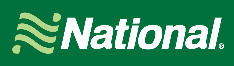 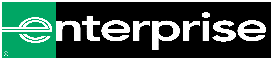 